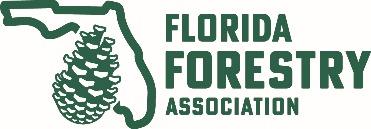 Thanks to our Pines & Needles advertisers!A. W. Powers Forestry, Inc. powersforestry@aol.com American Forest Management, Inc. www.afmLandSales.com AssuredPartners Stoutamire-Pavlik & Associates www.assuredpartners.comAzelis Agricultural & Environmental Solutions www.azelis.comBeard Equipment Company www.beardequipment.com Beasley Group beasleygroup.comBlanton’s Longleaf Container Nursery blantonsnursery@earthlink.net Bodenhamer Farms & Nursery www.pinenvine.comEarl Bacon Agency, Inc. www.earlbacon.comEnviva Pellets Cottondale, LLC www.envivabiomass.com Farm Credit www.FarmCreditFlorida.comFlorida Farm Bureau Insurance Companies www.ffbic.com Gator Timber & Land, L.L.C. www.gatortimber.comGreat South Timber and Lumber, LLC www.gstl.us Hello Credit Union www.hellocu.comIFCO www.internationalforest.coLandMark Spatial Solutions, LLC www.landmarkspatialsolutions.com Lanigan & Associates, P.C., CPAs www.lanigancpa.comLegacy Appraisal Services www.legacyappraisal.bizM. A. Rigoni, Inc. www.marigoniinc.com Marden Industries www.Supertrak.comMeeks’ Farms & Nursery, Inc. www.meeksfarms-nurserys.com Mizell Development, Inc. adamjmizell@yahoo.comNatural Resource Planning Services, Inc. www.NRPSforesters.com Nextran Truck Center www.nextrancorp.comNutrien Ag Solutions www.nutrien.comOldcastle Lawn & Garden www.crhamericas.com/apg Outdoor Underwriters, Inc. www.outdoorund.com Rayonier www.rayonierseedlings.com South Eastern Timber Corporation www.crane-mats.com Southeastern Wood Producers Association www.sewpa.com Southern Forestry Consultants, Inc. www.soforest.com Southern Pine Plantations www.sppfla.comSuperior Trees, Inc. www.superiortrees.netSVN Saunders Real Estate www.saundersrealestate.comT. W. Byrd’s Sons, Inc. www.byrdsdepot.com Timber Mart-South www.timbermart-south.comUF/IFAS School of Forest, Fisheries, and Geomatics Sciences www.ffgs.ifas.ufl.edu Woodlands Timber www.rex-lumber.com